ObjectivesDownload and explore the GeoMapAppClearly explain potential reasons that cause the change in climate during the PETMBe able to plot multiple core logsIncrease knowledge of 13C and % CaCO3 information in sediment cores.Your employer has asked you to investigate a preliminary set of sediment data from cores in order to determine if the data are from the Paleocene-Eocene Thermal Maximum, PETM, which resulted in rather distinguishable data. They have also asked you to clearly explain the trends in the data and provide potential causes for the shift in the climate during the PETM. If you are able to do these tasks, your employer is willing to get you more ocean sediment core data, so you can make a more accurate interpretation!Therefore, you will need to clearly explain the sediment data from the cores, including the 13C and % CaCO3 data, provide picture(s) of the locations of the cores, an image of a core identifying the PETM, and what additional information could be gained by having additional ocean sediment data.In order to investigate this time period of Earth’s history, you will need to download additional core data from the Atlantic Ocean using the program GeoMapApp, and use the data downloaded during the last lecture. The data from class does not contain the sediment core locations or the images of the sediment.The website to download the GeoMappApp is: http://www.geomapapp.org/, which has some additional data that will be useful. Download GeoMappApp to your computer  then…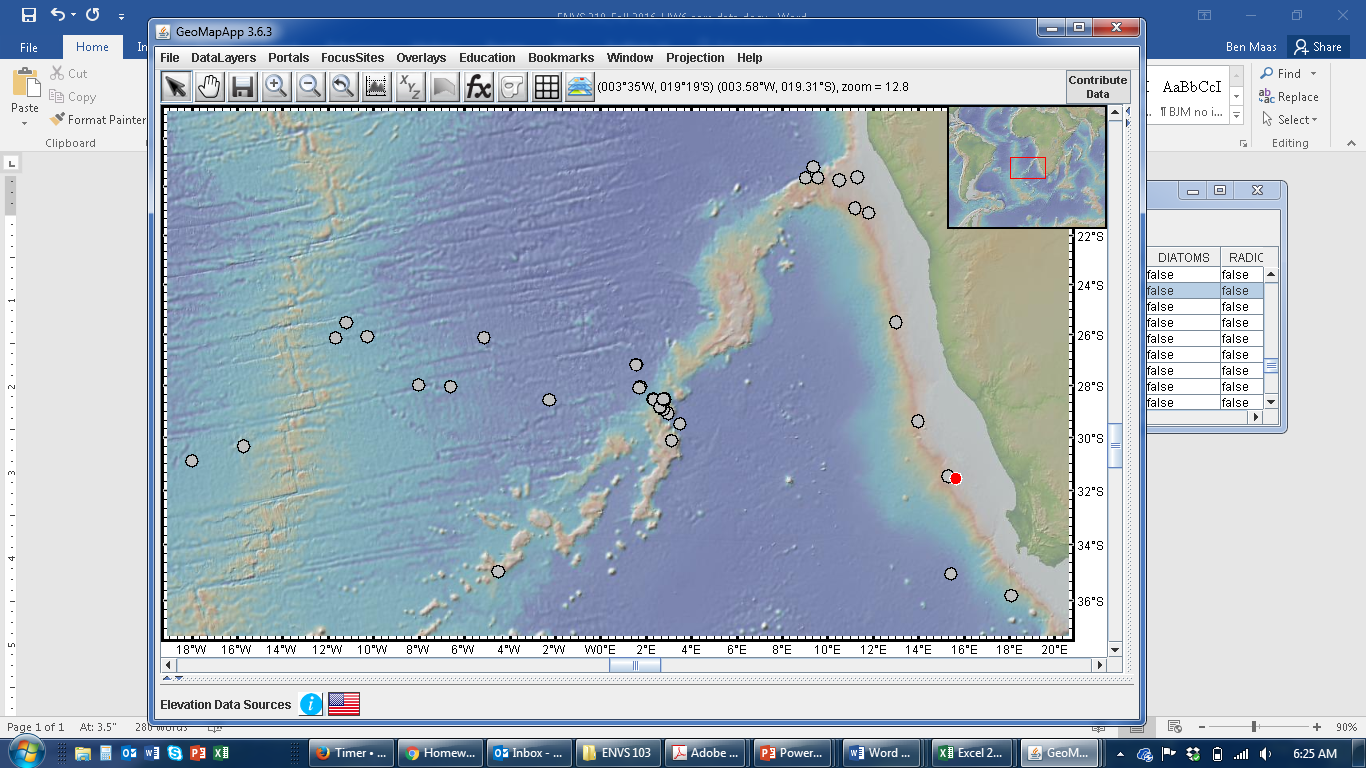 Go to “Portals”  select “Ocean Floor Drilling”, which will open the “DSOP – ODP – IODP DRILL HOLES” window (both shown below)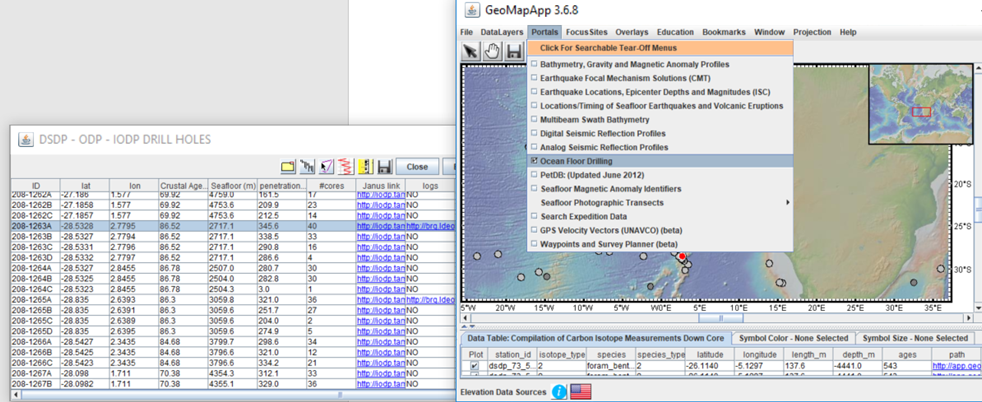 DeliverablesGraph the sediment core data used in class (13C and depth), but with shallow depth on top of the graph’s y-axis. Use labels, make graphs that look good, and have the x- and y-axis on the edges of the graphsCreate a graph of depth versus 13C and depth versus weight % CaCO3 for the 5 cores.Screen shot(s) of the locations of the Cores (using the GeoMapApp)Write two pages double-spaced describing what 13C and % CaCO3 data indicate. Also include the influence of CO2 on the sediment and how the CO2 got into the sediment, and the role of plate tectonics on the data. Be sure to cite sources using APA or a similar formatProvide a brief description of any limitations (such as core data resolution) of the data, or additional data that would be helpfulThe assignment should be between 2 and 3 typed double-spaced pages. Pictures, your name, title, date and similar do not count towards the formal page length. Submit the assignment electronically to Canvas, and indicate if you worked with someone on the assignment. Limit groups to two people.